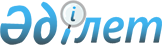 Қазақстан Республикасы Yкiметiнiң 2005 жылғы 9 желтоқсандағы N 1228 қаулысына өзгерiс енгiзу туралыҚазақстан Республикасы Үкіметінің 2006 жылғы 20 наурыздағы N 189 Қаулысы



      Қазақстан Республикасының Үкiметi 

ҚАУЛЫ ЕТЕДI:





      1. "2006 жылға арналған республикалық бюджет туралы" Қазақстан Республикасының Заңын iске асыру туралы" Қазақстан Республикасы Yкiметiнiң 2005 жылғы 9 желтоқсандағы 1228 
 қаулысына 
мынадай өзгерiс енгiзiлсiн:



      көрсетiлген қаулыға 2-қосымшада:



      05 "Денсаулық сақтау" функционалдық тобында:



      226 "Қазақстан Республикасы Денсаулық сақтау министрлiгi" әкiмшiсi бойынша:



      032 "Алматы облысының облыстық бюджетiне және Алматы қаласының бюджетiне денсаулық сақтау объектiлерiнiң сейсмотұрақтылығын күшейту үшiн берiлетiн нысаналы даму трансферттерi" бағдарламасы мынадай редакцияда жазылсын:



"032  Алматы облысының облыстық бюджетiне және Алматы



      қаласының бюджетiне денсаулық сақтау объектiлерiн



      сейсмикалық жағынан күшейту үшiн берiлетiн



      нысаналы даму  трансферттерi                         1050000



      оның iшiнде инвестициялық жобаларға:



      Алматы қаласының N 1 қалалық клиникалық



      ауруханасының N 4 павильонын сейсмикалық



      жағынан күшейту                                       232959



      Алматы қаласының қалалық перинатальдық орталығының



      N 7 корпусын сейсмикалық жағынан күшейту              139053".




      2. Қазақстан Республикасы Денсаулық сақтау министрлiгi 2006 жылғы 1 сәуiрге дейiнгi мерзiмде "2006 жылға арналған республикалық бюджет туралы" Қазақстан Республикасының Заңын iске асыру туралы" Қазақстан Республикасы Үкiметiнiң 2005 жылғы 9 желтоқсандағы N 1228 қаулысына 2006 жылға арналған республикалық бюджетте Алматы облысының облыстық бюджетiне және Алматы қаласының бюджетiне денсаулық сақтау объектiлерiн сейсмикалық жағынан күшейту үшiн көзделген 677988 мың теңге сомасындағы нысаналы даму трансферттерiн бөлу бөлiгiне тиiстi өзгерiс енгiзсiн.




      3. Осы қаулы қол қойылған күнiнен бастап қолданысқа енгiзiледi.

      

Қазақстан Республикасының




      Премьер-Министрi


					© 2012. Қазақстан Республикасы Әділет министрлігінің «Қазақстан Республикасының Заңнама және құқықтық ақпарат институты» ШЖҚ РМК
				